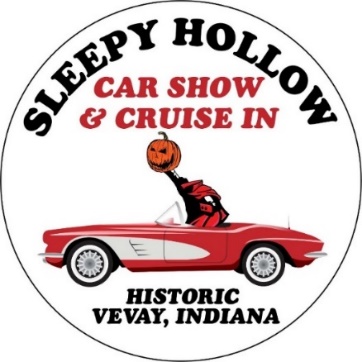 Sleepy Hollow Car Show Registration Form Check all that apply: Cruise In on October 13th, 2023 @ 6 pm / Car Show on October 14th, 2023 @ 10am*Deadline to apply for meal and to register for the car show is September 30th* Cruise In -$20    (One Meal included)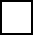   Number of additional meals: ___ (Each Additional Meal -$15)      Car Show -$25Contact InformationName:_____________________________________________________________________Address:___________________________________________________________________City:___________________ State:______________ Zip Code:________________________E-mail:_____________________________________________________________________Phone number: (_____) ______ - __________Vehicle InformationYear:_________________________ Color:________________________________________Make/Model: ______________________________ Name of car: _____________________Plate Number: ________________________Signature: __________________________________________________________________How did you hear about the Sleepy Hollow Car Show and Cruise In?____________________________________________________________________________To register or for more information, contact Switzerland County Tourism at (812) 427-3237 or (800) 435-5688, email infospecialist@switzcotourism.comPlease make checks payable to: Switzerland County Tourism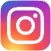 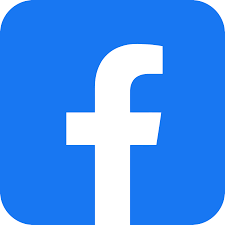 https://www.facebook.com/switzcotourism               @switzerlandcountytourism